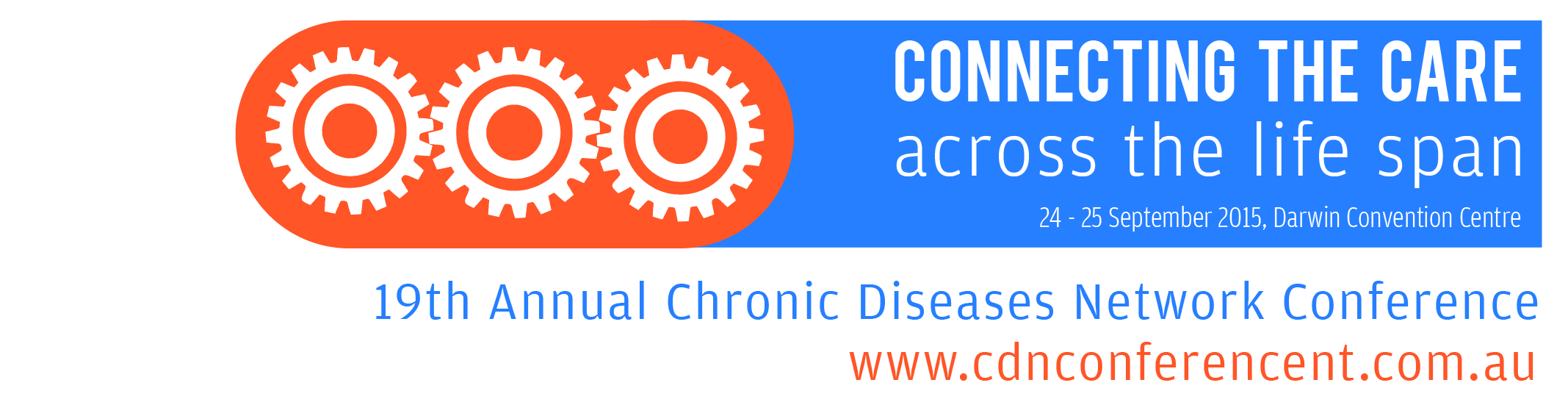 Sponsorship Application Form for Northern Territory Aboriginal & Torres Strait Islander delegates to attend the 19th Chronic Disease Network ConferenceAPPLICATIONS CLOSE 30th JUNE 2015 - No late applications will be acceptedIncomplete applications will not be considered for sponsorship fundingSECTION ONE:	APPLICANT - DETAILS & ELIGIBILITYSponsorships will be allocated based on applicants meeting the selection criteria below and also on the strength of their application. Each application will be considered individually.Please tick (√) all of the following which apply to you: I live and work in the Northern Territory.I have approval from my Manager to attend the conference if I am sponsored.I am of Aboriginal or Torres Strait Islander descent.I am presenting a session / workshop / poster at the conference.I am attending the conference as a participant.I work at a health service/program funded by the Northern Territory Government.I work at an Aboriginal or Torres Strait Islander service or organisation (e.g. a health service or a community-controlled organisation).I either work or live in a rural or remote area.I work providing a service directly to clients.I am studying health / education / welfare.Have you received funding to attend the CDN Conference before?YES                  Which Year(s) _____________________	  	  NOHave you tried to get funding to attend the conference from any other source? YES		 NOIF YES, 	Were you successful?YES		NOWho did you apply to			________________________________How much did you apply for? 		$_______________________________**********************************************SECTION TWO:	DISCUSSIONPlease answer the following questions:Describe what you do in your job and how it relates to Chronic Conditions and Health Promotion (Maximum 150 words)Why you are interested in attending this conference? (Maximum 150 words)How will you use this experience to improve Chronic Conditions and Health promotion in your community? (Maximum150 words)SECTION THREE:	SPONSORSHIP FINANCIAL DETAILSIf your application is successful:you will receive an email confirming the amount of sponsorship granted to you by 10th July 2015Please ensure you are available to attend the ConferenceSECTION FOUR:	APPLICANTS AND MANAGERS AGREEMENTI understand and agree to the terms and conditions of this application for sponsorship.Name of applicant:			Signed: Dated:	    I support the above applicant to attend the 19th Annual CDN Conference in Darwin 24-25 September, 2015.  I am aware that this sponsorship only covers applicant’s registration fees.  Travel and accommodation arrangements will be made and paid for by either the applicant or work unit.Name of Manager:			Signed:Dated:NamePosition/Job TitleOrganisationPostal AddressState/PostcodeEmail addressManager’s email Telephone numberMobile numberManager’s phone numberSPONSORSHIP INCLUDES:SPONSORSHIP DOES NOT INCLUDE:Conference registration feesMeals (apart from conference catering)Accommodation Social events associated with the conferenceTravel costs Conference Registration Fee1 day ($300)2 days ($600)Student ($550)CHECKLIST FOR COMPLETED APPLICATIONRETURN COMPLETED APPLICATION FORMS TO:Completed all 4 sections of the form.Manger has signed form indicating they approve your attendance at the conference and if required will support travel and accommodation costs.By 30 June 2015No late or incomplete applications will be acceptedEmail: chronicdiseasesnetwork@nt.gov.au ANY QUESTIONS? Phone: (08) 8985 8173